Der Titel des Flugblatts!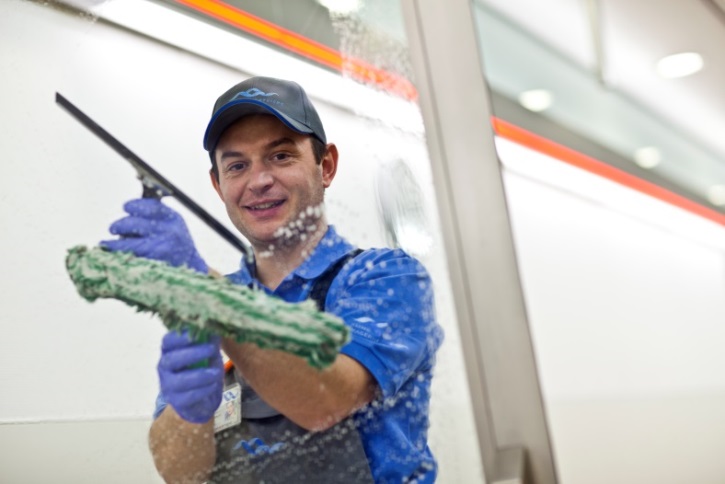 Und hier der Untertitel, der ruhig ein wenig länger sein kann, und sich auch über mehrere Zeilen erstrecken kann!FSG vida ist eine Bewegung, die ihren Mitgliedern verpflichtet ist. Sie ist vielfältig, unabhängig und Teil der österreichischen Gewerkschaftsbewegung. vida bezieht Position, im Interesse der ArbeitnehmerInnen.Das ist ein Zwischentitel!FSG vida ist eine stabile und fortschrittliche Kraft, in der ArbeitnehmerInnen einen wichtigen Stellenwert haben. Insbesondere soziale Gerechtigkeit, wirtschafts- und beschäftigungspolitische Maßnahmen sind Schwerpunkte unserer Arbeit. Die Gleichstellung von Frauen und Männern in Wirtschaft und Gesellschaft wird in alle Entscheidungen einfließen. Wir verurteilen jede Form von Diskriminierung und Ausgrenzung. Unter eine ständige Verbesserung der Kollektivverträge an.Das Vertrauen unserer Mitglieder ist die Basis unseres Handelns und unserer Arbeit. Wir schaffen demokratische Strukturen, in denen sich Mitglieder auf verschiedenen Ebenen beteiligen und mitbestimmen können. Diskriminierung und Ausgrenzung. Unter diesen Gesichtspunkten streben.Das ist ein Zwischentitel!FSG vida bekennt sich zu einem demokratischen und vereinten Europa und gestaltet seine Zukunft aktiv mit. Insbesondere soziale Gerechtigkeit, wirtschafts- und beschäftigungspolitische Maßnahmen sind Schwerpunkte unserer Arbeit. Die Gleichstellung wird in alle Entscheidungen einfließen. Wir verurteilen jede Form von Diskriminierung und Ausgrenzung.Genauere Informationen gibt es auf www.fsgvida.at.